1. Colle le bon mot en dessous des dessins.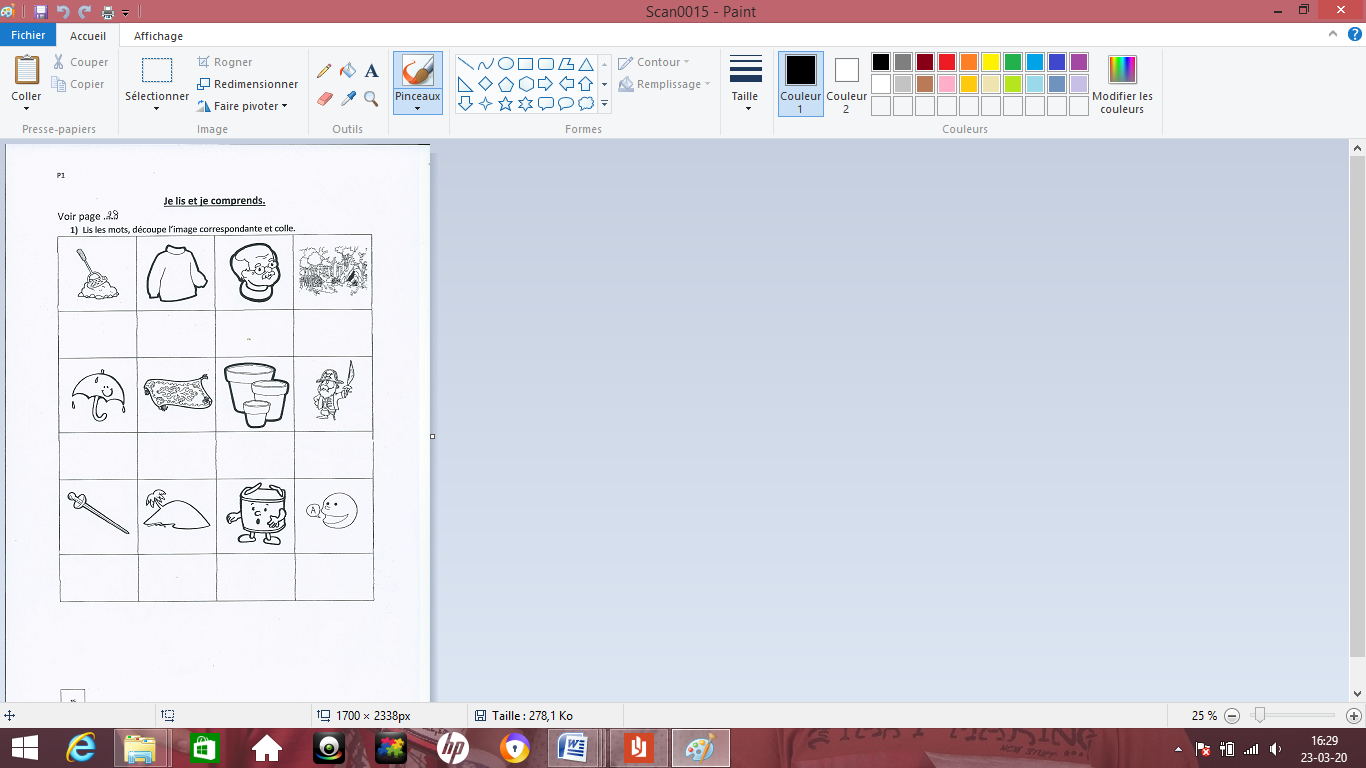 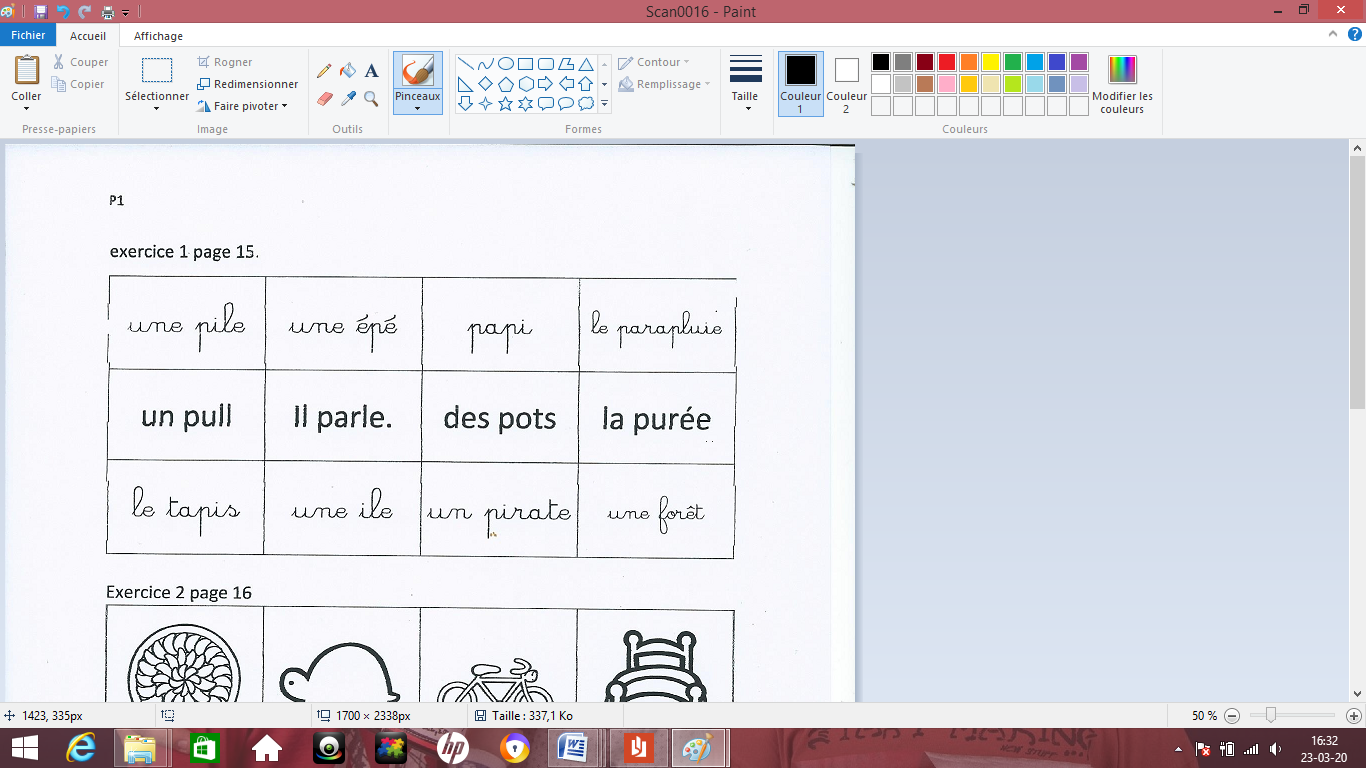 2. Lis les mots et colle-les en dessous du bon dessin.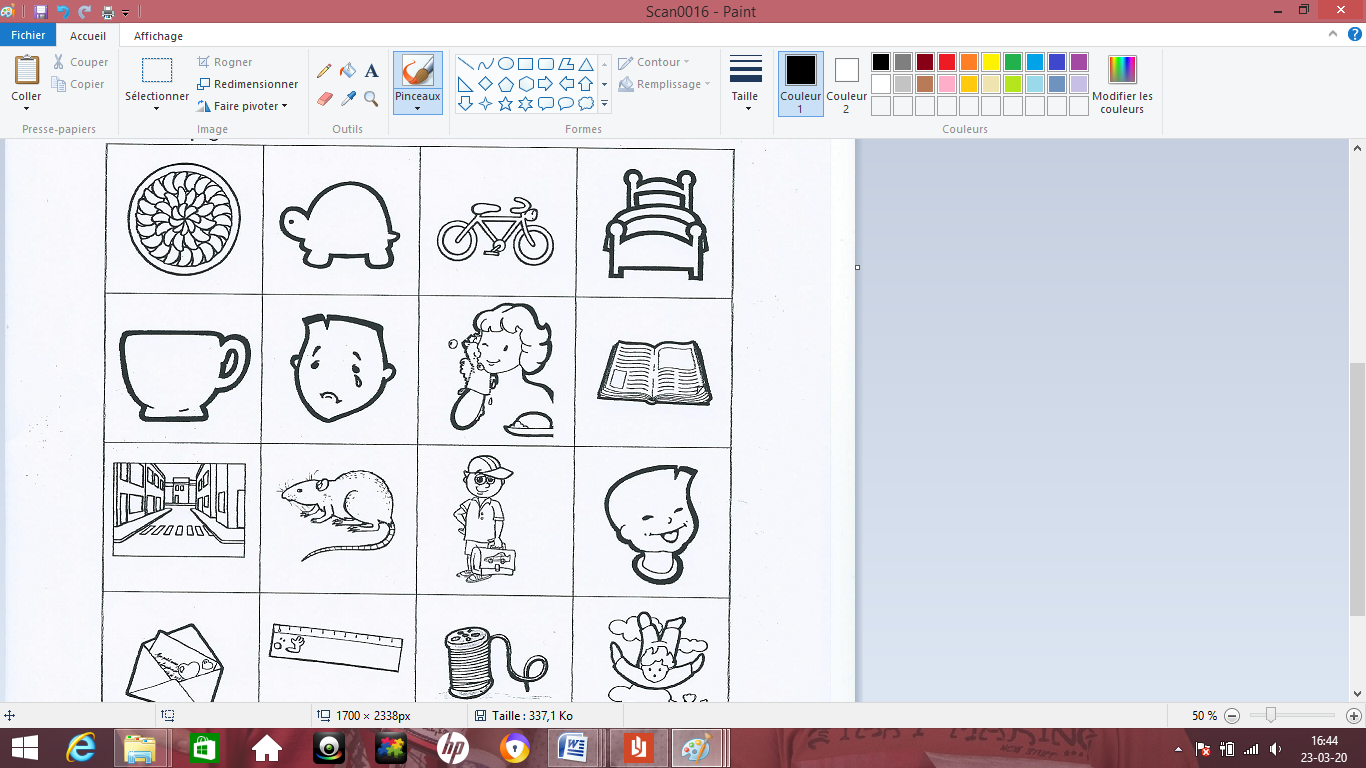 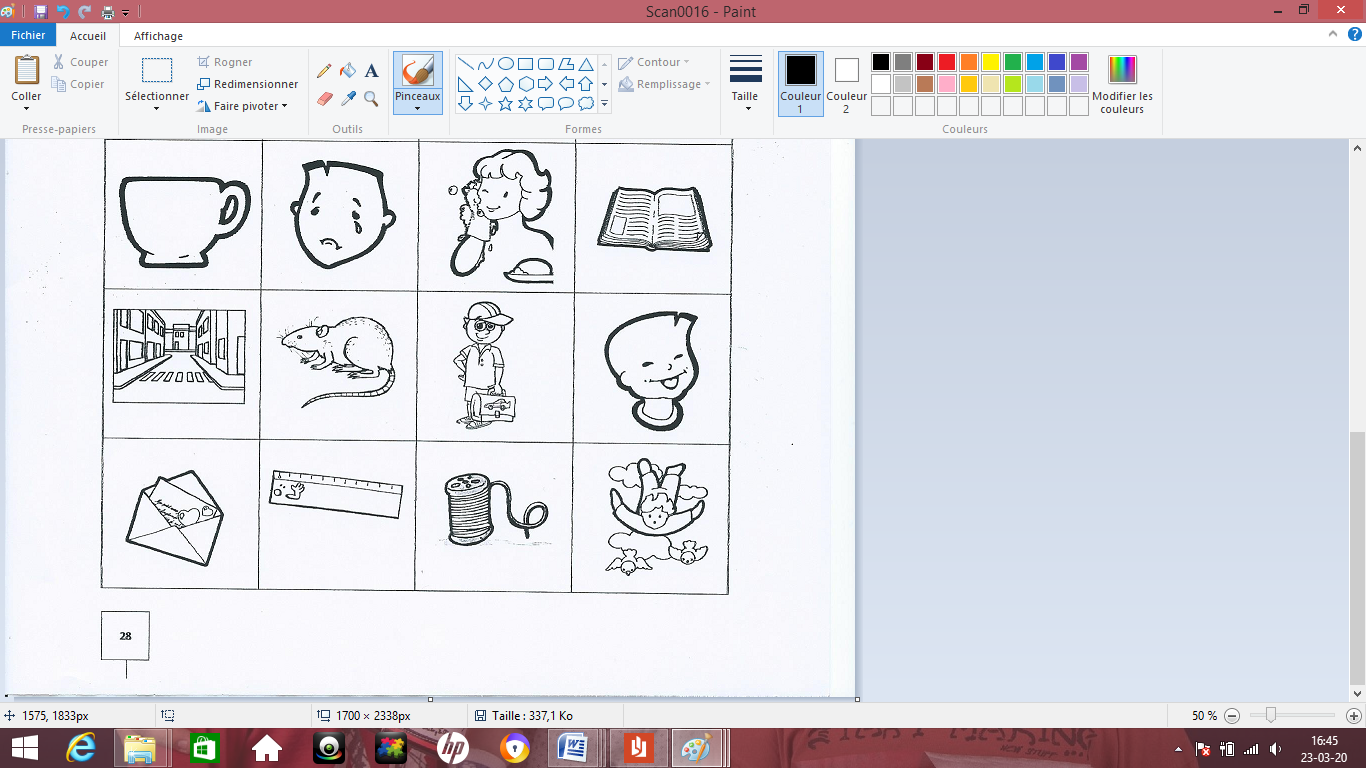  le vélola tartele livreune ruela tortuele rat une tassel'élèvetristeLola se lave.un litIl rit.la latteune lettrele filIl vole.